SEQUÊNCIA DIDÁTICA 08- AULA REMOTA – 12/04 A 16/04     -    JOGOS DE ALFABETIZAÇÃONa escola, o jogo é um meio de oferecer às crianças um ambiente de aprendizagem prazeroso, motivador e planejado, com possibilidades de aprendizagem de várias habilidades. Preocupada com a alfabetização dos alunos do 2º ano e entendendo que cada criança tem seu tempo e precisam de estímulos para alcançar a alfabetização, incluiremos os jogos como instrumentos importantes de recurso lúdico no processo de alfabetização.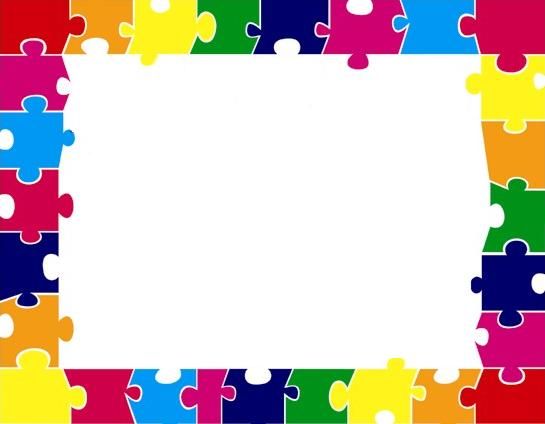 JOGO DA MEMÓRIA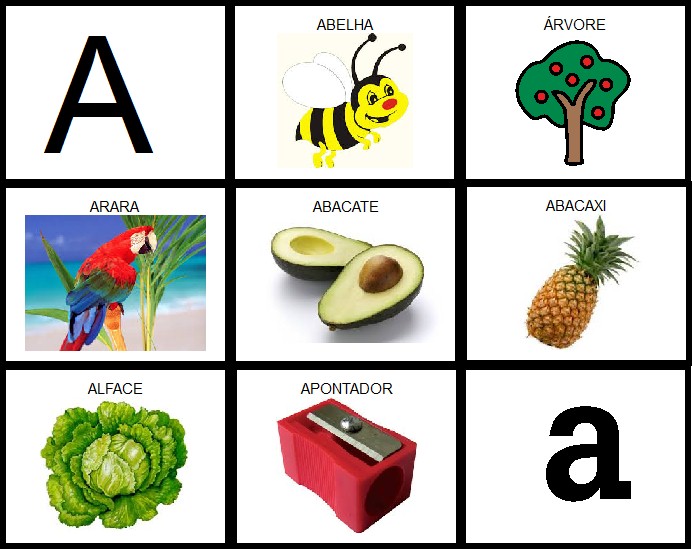 BINGO DE PALAVRAS: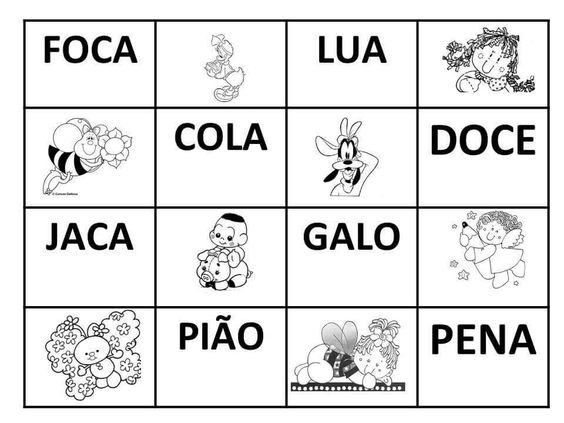 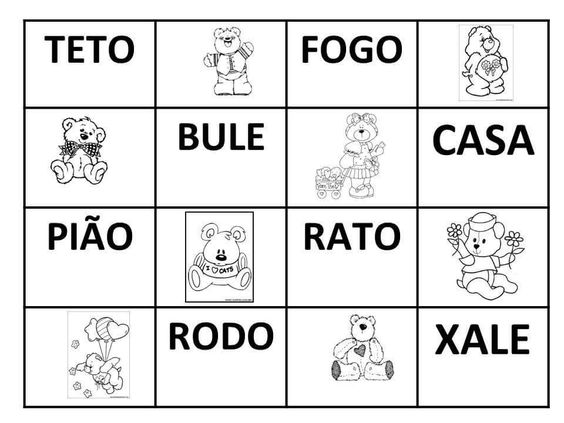 JOGO DAS PALAVRAS: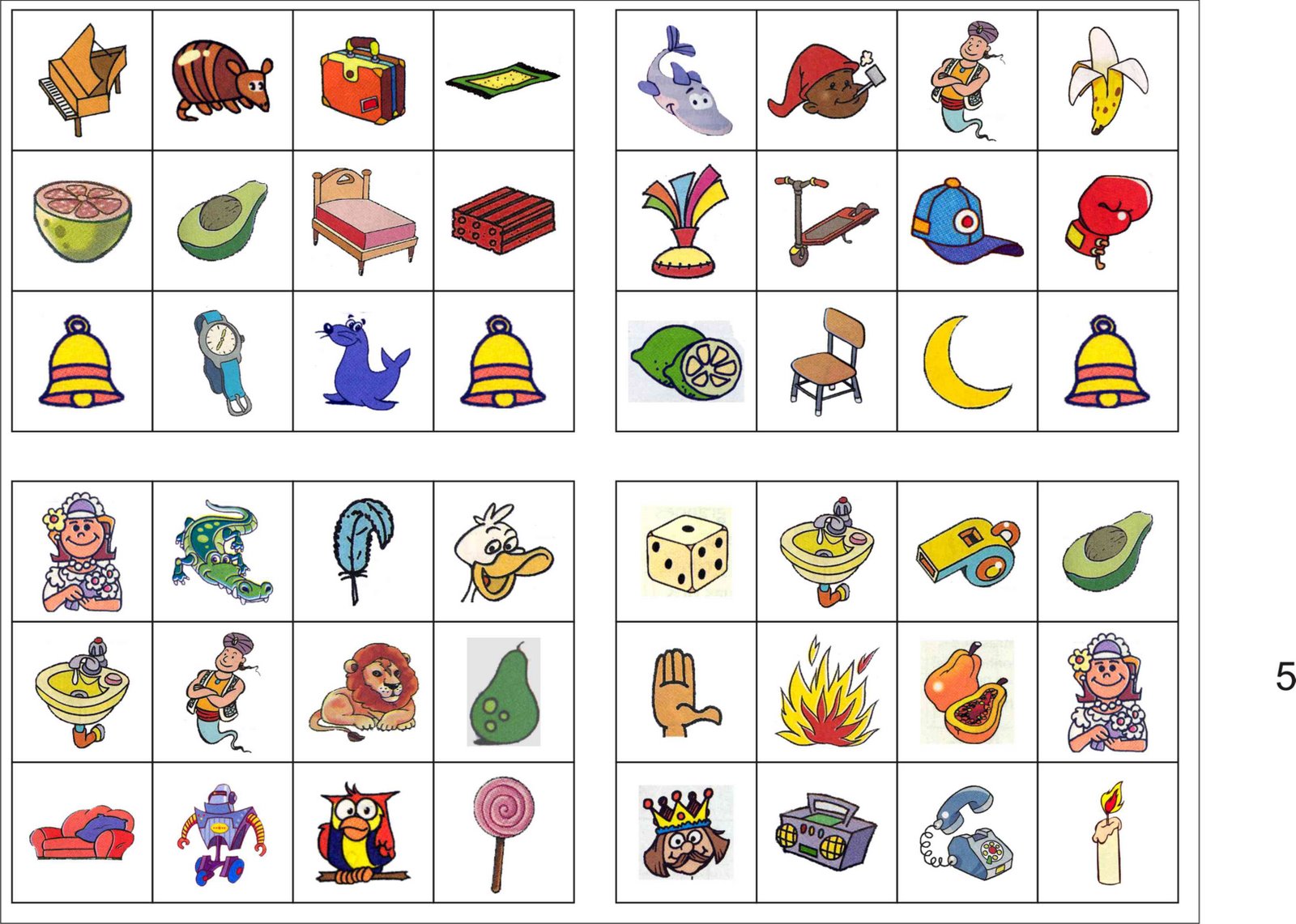 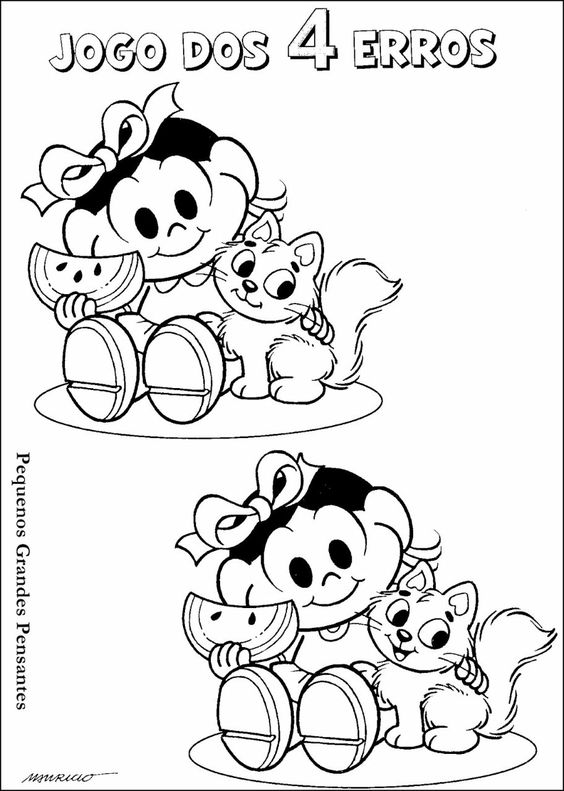 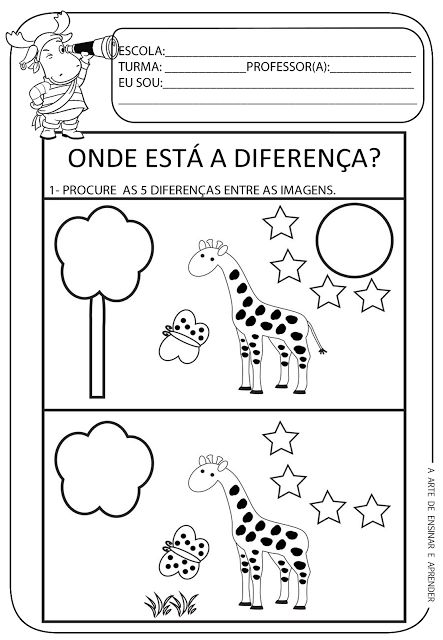 ESCREVA O NOME DAS FIGURAS QUE APARECEM NA IMAGEM:QUEBRA-CABEÇA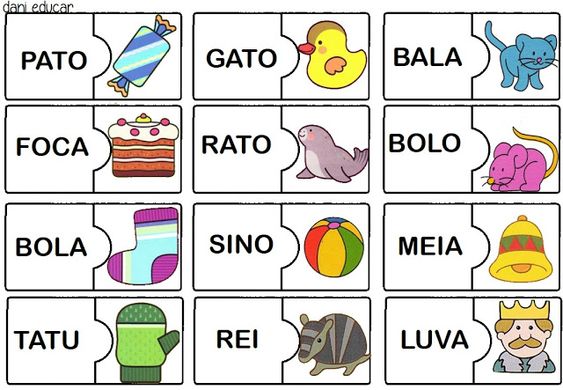 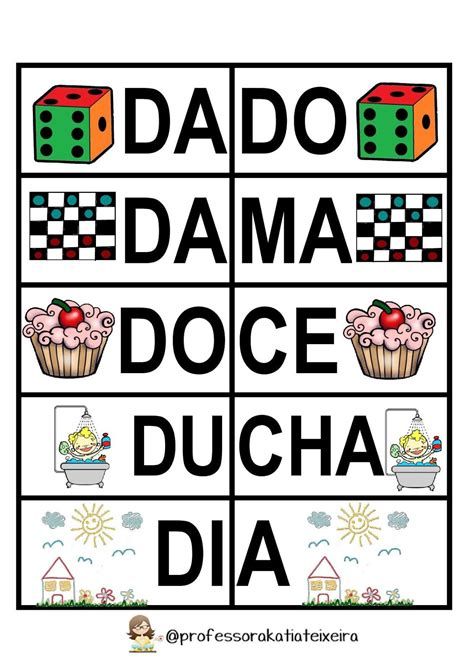 JOGO DA ESCRITA: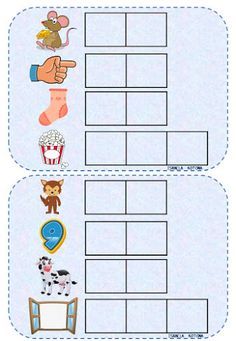 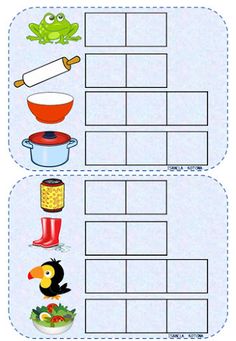 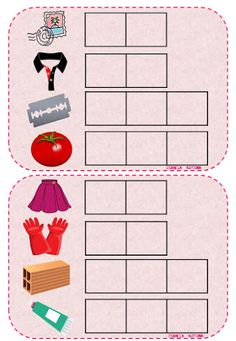 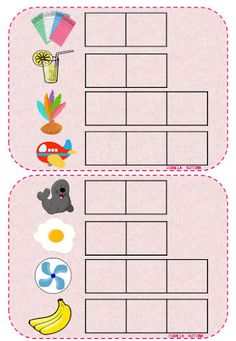 Escola Municipal de Educação Básica Augustinho Marcon.Catanduvas, abril de 2021.Diretora: Tatiana Bittencourt Menegat. Assessora Técnica Pedagógica: Maristela Apª. Borella Baraúna.Assessora Técnica Administrativa: Margarete Petter Dutra.Professora: Ana Paula Fernandes. Aluno(a): _____________________________________________Turma: 2º ano.